В разновозрастной группе старшего дошкольного возраста прошёл осенний конкурс  под названием  «Хочу творю-Хочу вытворяю». Родители вместе с детьми проявили способность, выдумку, творчество, которое воплотили в своих замечательных работах. Большая благодарность всем семьям, принявших участие в нашем осеннем конкурсе.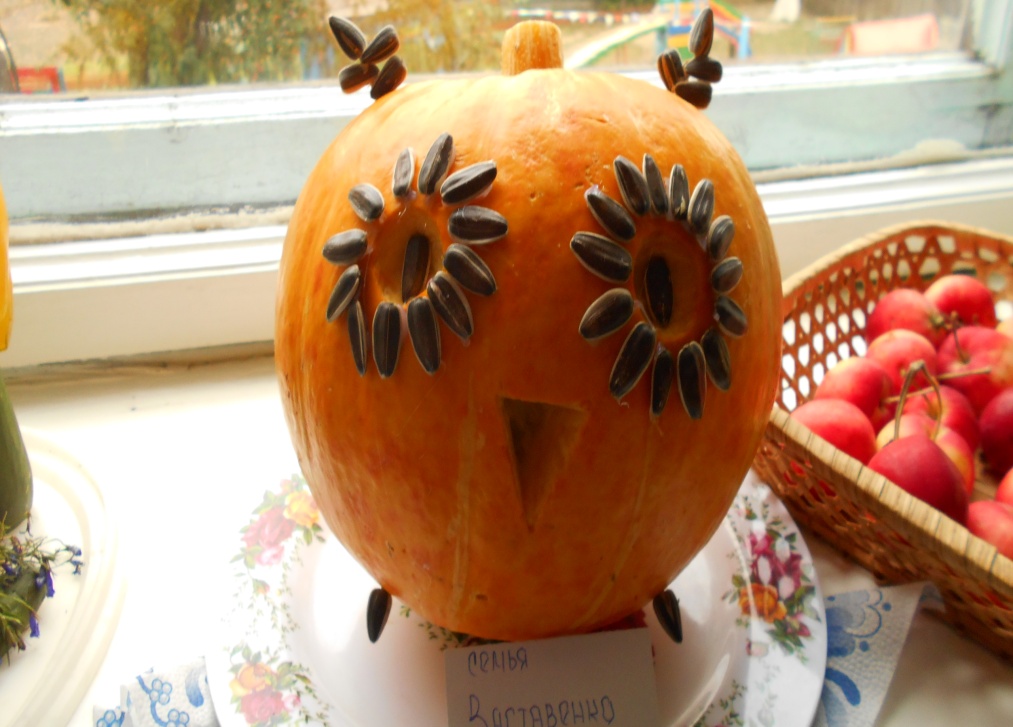 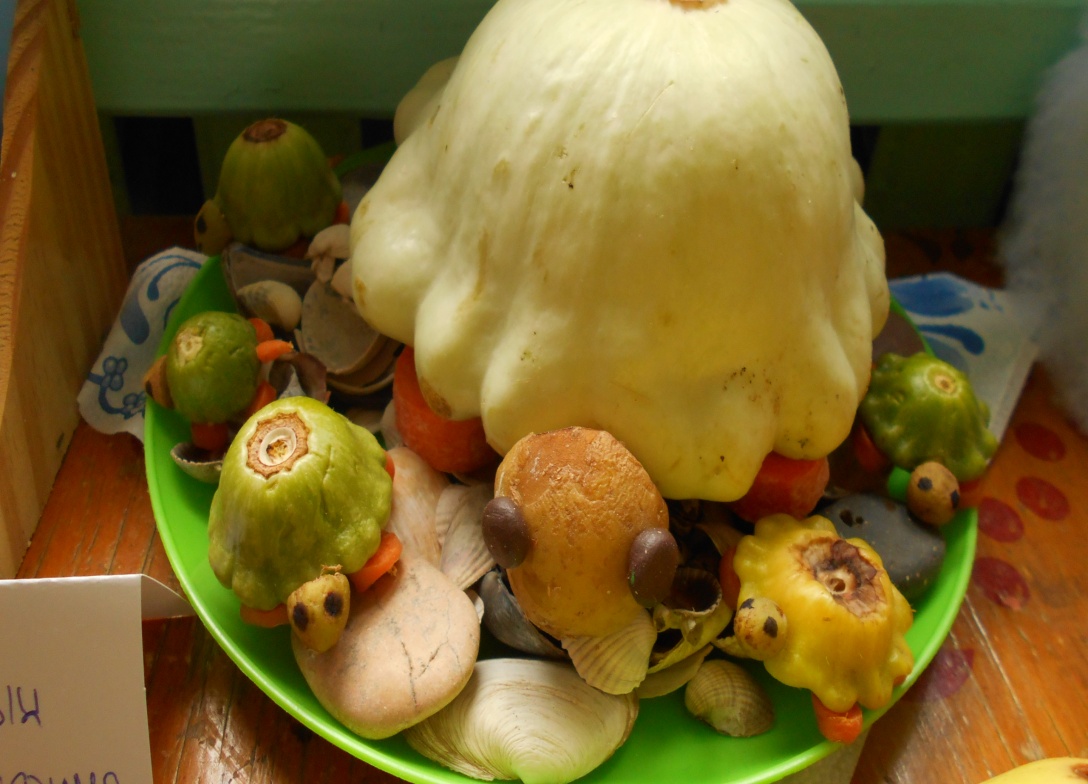 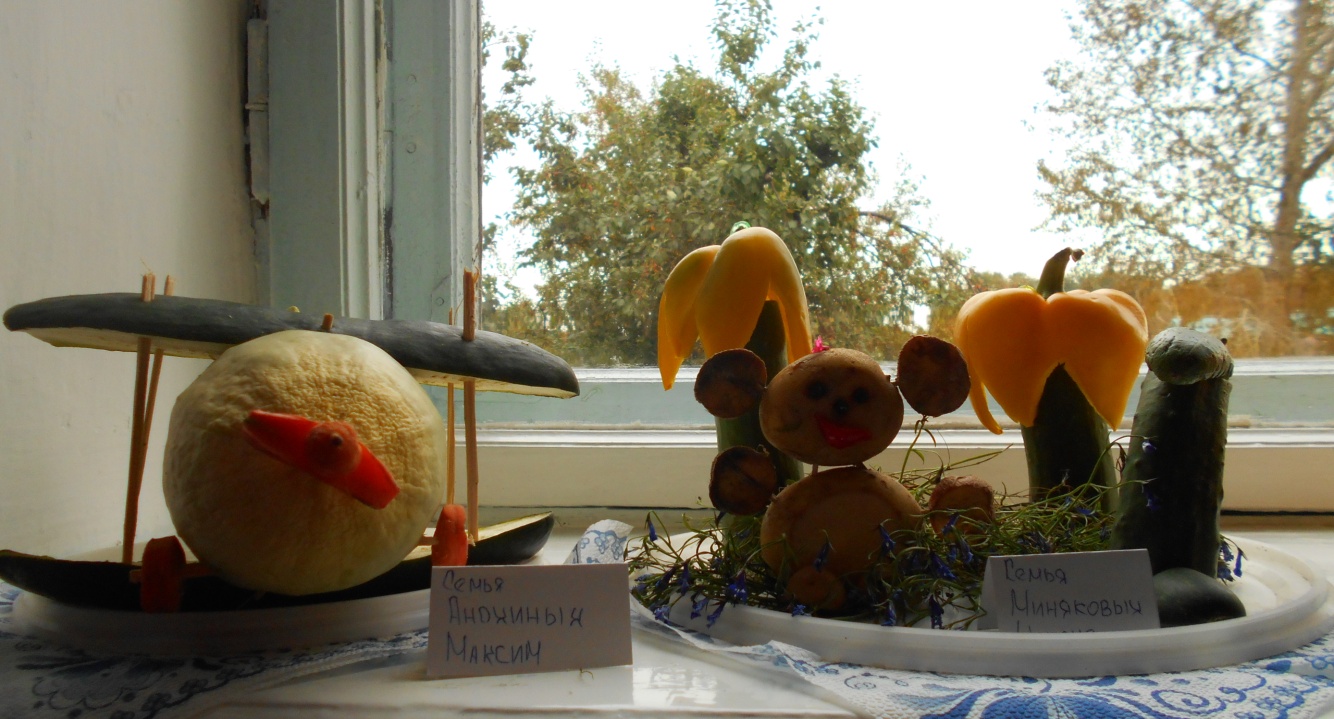 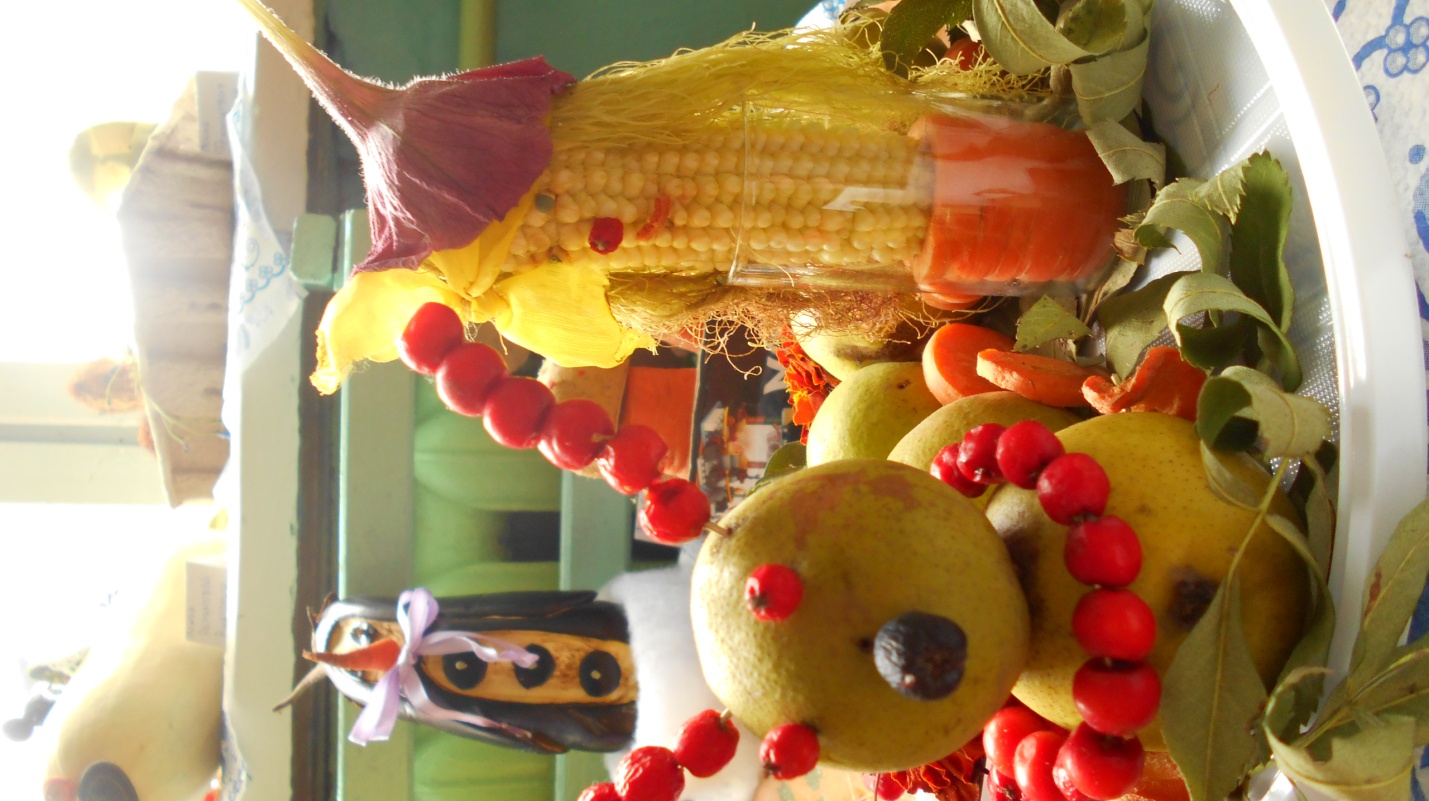 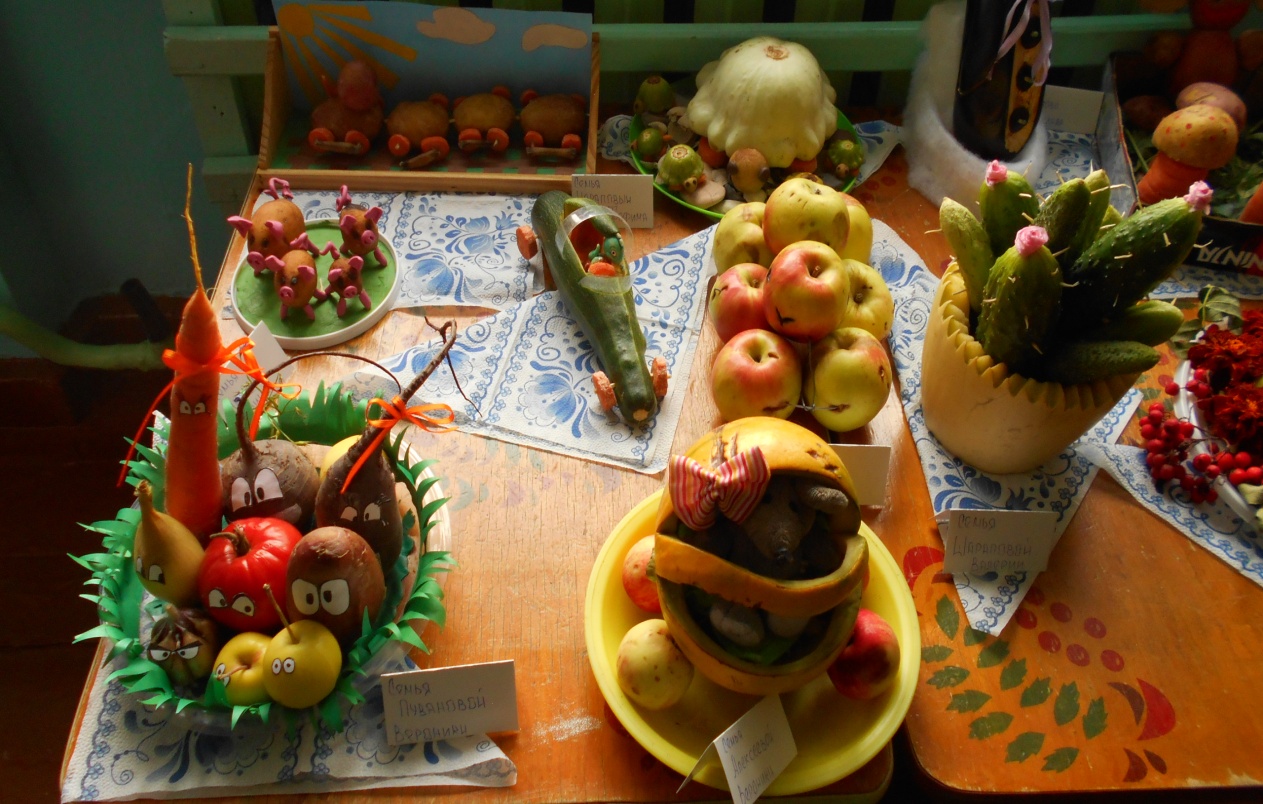 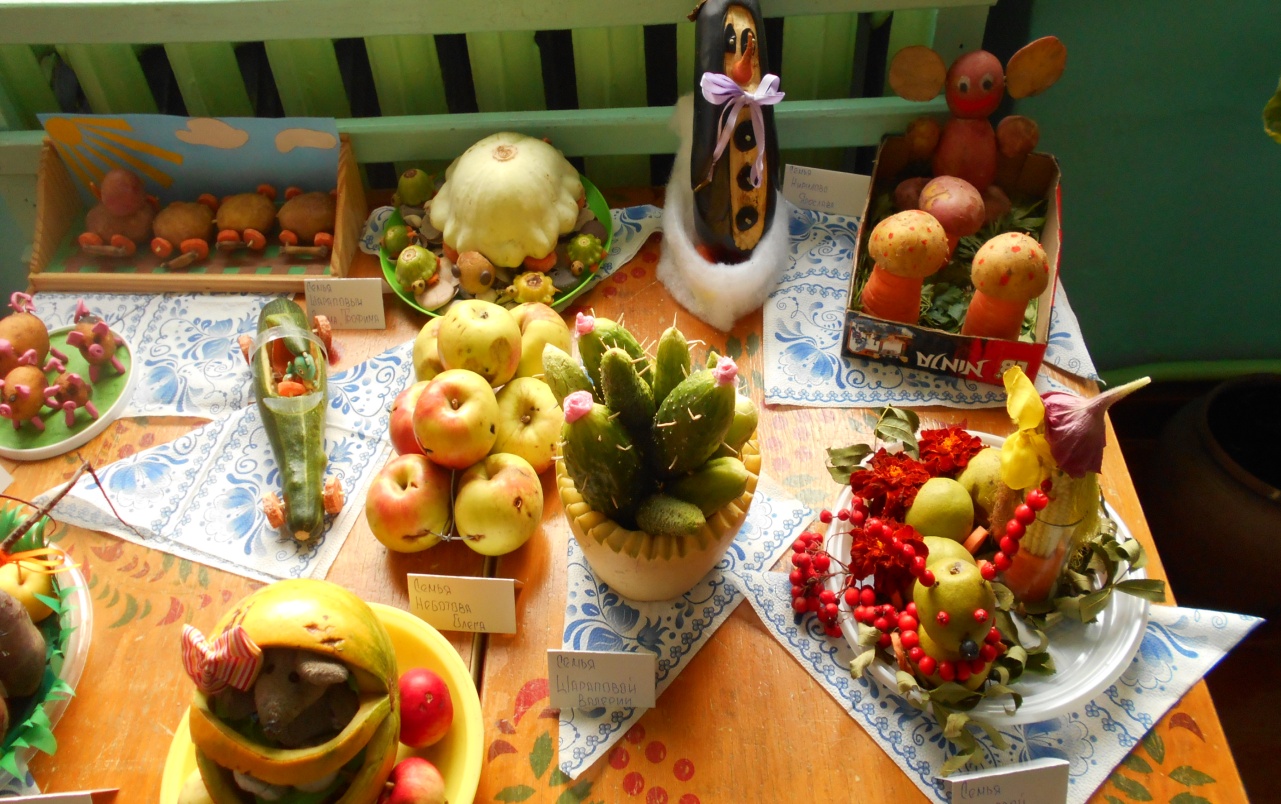 